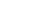 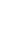 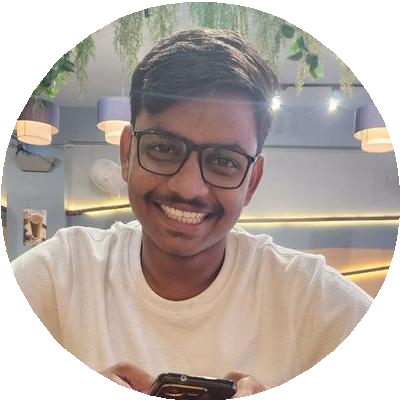 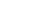 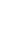 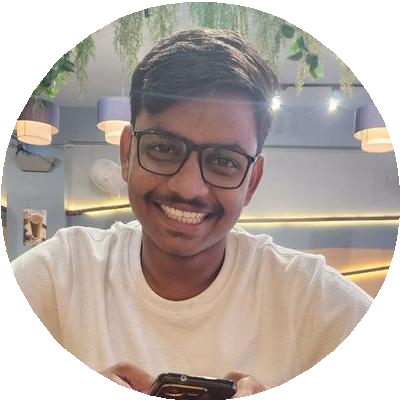 EDUCATIONBachelor Of EducationDevi Ahilya Vishwavidyalaya , Indore2024 – Present                                                         INDORESKILLSBachelor Of ArtsDevi Ahilya Vishwavidyalaya , Indore2020 – 2022                                                                INDOREAdvance Diploma In Computer Application [ADCA]Rajeev Gandhi Computer Saksharta Mission2020 - 2021High Secondry School ExaminationMeher Public High Secondry School2018 – 2019                                                        IndoreHigh School Certificate ExaminationMeher Public High Secondry School2016 – 2017                                                              IndoreLANGUAGESEnglishFull Professional ProficiencyINTERESTSHindiFull Professional ProficiencyWORK EXPERIENCESocial science TeacherChameli devi public school IndorePresent                                       Social science and Economics TeacherLittle Angel's H.S. School MHOW03/2023 - 07/2023                           MHOW [Indore]Social science Teacher and coordinatorAmbition Academy MHOW2021 – 2022                                        MHOW [Indore]